Area del segmento circular en función de la altura de su altura y del radio de la circunferencia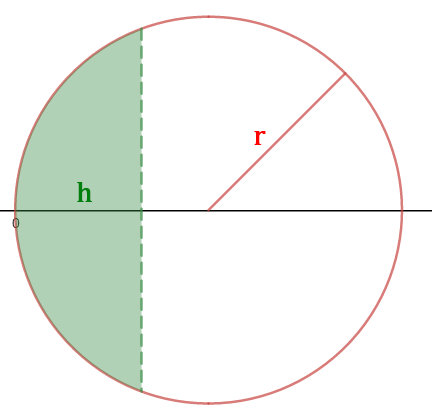 El problema planteado consiste en hallar el área de un casquete circular de altura h conociendo el radio r de la circunferenciahttps://www.desmos.com/calculator/5amsmnqackLa ecuación de la semi - circunferencia positiva de radio r cuyo origen está en el punto (r, 0) es:Integraremos desde 0 hasta h esta función; primero hallamos la integral indefinida.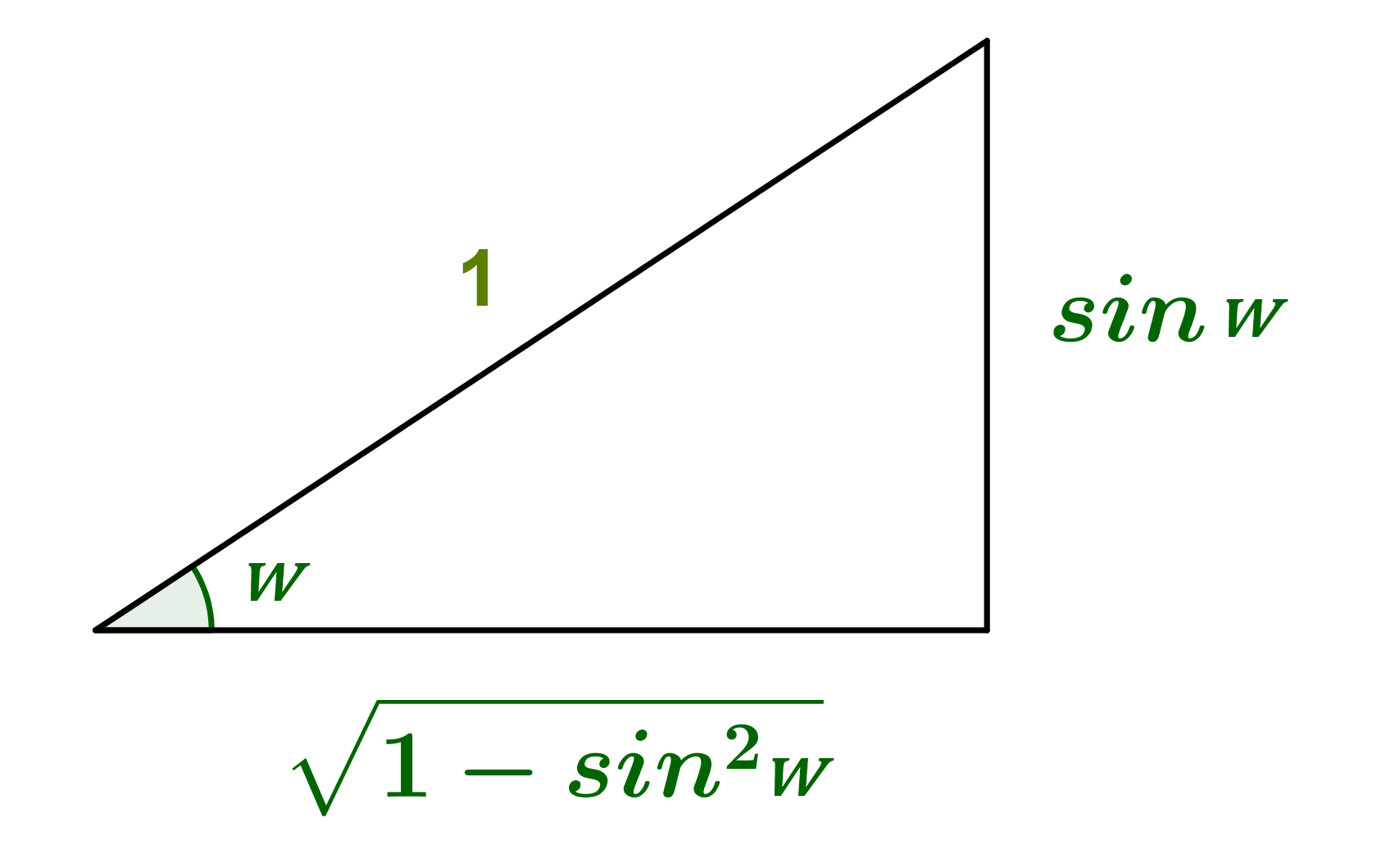 …Integraremos desde 0 hasta h última función.  Los resultados para R = 1, 2, 3 se pueden ver en:https://www.desmos.com/calculator/w4gs6x3hrmPero, téngase en cuenta que el área del segmento circular  , es decir, que el Area del segmento circular de altura h en una circunferencia de radio r está dado por:Cuyo desarrollo se encuentra en:https://www.desmos.com/calculator/pqrbr3imsj